EK-3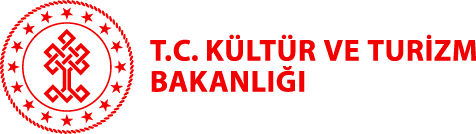 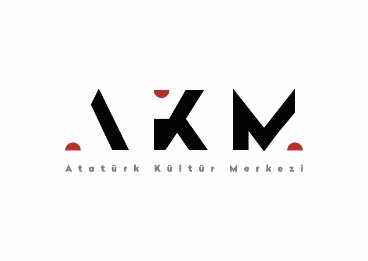 İSTANBUL ATATÜRK KÜLTÜR MERKEZİHEYKEL YARIŞMASI BAŞVURU FORMU Bireysel başvuru sahibinin veya ekip başvurularında ekip sorumlusu olarak belirlenmiş kişinin bilgileri ile doldurulacaktır.RUMUZ		:ADI SOYADI	:T.C. KİMLİK NO	: DOĞUM TARİHİ VE YERİ (Gün/Ay/Yıl):TELEFON		:E-POSTA		: Yarışmaya başvurunuzu bireysel mi grup halinde mi yapıyorsunuz? (Lütfen aşağıdaki uygun yeri işaretleyiniz) Bireysel		:	Ekip 			: 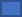 (Ekip olarak ise EK4/1 Grup Üyeleri Formu’nu tüm grup üyelerinin ayrı ayrı imzalaması ve orijinallerinin başvuru dosyasına eklenmesi gerekmektedir.)Tasarımın içeriğinde ve hazırlanma aşamasında kullanılan her türlü malzeme ve çalışmalar dahil olmak üzere tarafımca/tarafımızca üretildiğini veya kullanım haklarının tarafımda/tarafımızda olduğunu, özgün ve telif haklarının devredilmemiş olduğunu, şartname koşullarını itirazsız kabul ettiğimi taahhüt ederim/ederiz.Yarışma şartnamesi tarafımca okunmuş olup, 5846 sayılı Fikir ve Sanat Eserleri Kanunu kapsamında AKM’nın yarışma yolu ile elde ettiği bu eseri televizyon, internet ve diğer her türlü ortamlarda yayımlama; katalog, broşür, afiş, kitap, ajanda, takvim, dergi, CD/DVD, video ve diğer ortamlara alarak yayınını ve dağıtımını yapma, ayrıca yurt içi ve yurt dışındaki kurumlara gönderme, AKM tarafından düzenlenen veya katılım sağlanan her tür etkinlikte kullanma hakkına sahip olacağı ve yarışmanın sonuçlanmasının akabinde eserin sergilenmesi, satın alınmasına dair Eser Kullanım Sözleşmesi’ni herhangi bir itiraz ileri sürmeksizin imzalayacağımı  ve diğer tüm şartlarını kabul ederim.…./…./2022		
ADI SOYADI		:
İMZA			:EK 3/1 EKİP ÜYELERİ FORMU(Ekip Halinde Başvurularda Ekip Üyeleri Tarafından doldurulacak formdur.) Atatürk Kültür Merkezi Heykel Yarışması’na tasarımında yer aldığım …………… rumuzlu başvuruyu ekip sorumlusu olarak …………………………………………………..’ın yapmasını ve şartnamede belirtilen ilgili koşulları itirazsız kabul ediyorum.Eserin içeriğinde ve hazırlanma aşamasında kullanılan her türlü malzeme ve çalışmalar dahil olmak üzere tarafımca/tarafımızca üretildiğini veya kullanım haklarının tarafımda/ tarafımızda olduğunu, özgün ve telif haklarının devredilmemiş olduğunu taahhüt ederim/ederiz.Yarışma şartnamesi tarafımca okunmuş olup, 5846 sayılı Fikir ve Sanat Eserleri Kanunu kapsamında AKM’nın yarışma yolu ile elde ettiği bu eseri televizyon, internet ve diğer her türlü ortamlarda yayımlama; katalog, broşür, afiş, kitap, ajanda, takvim, dergi, CD/DVD, video ve diğer ortamlara alarak yayınını ve dağıtımını yapma, ayrıca yurt içi ve yurt dışındaki kurumlara gönderme, AKM tarafından düzenlenen veya katılım sağlanan her tür etkinlikte kullanma hakkına sahip olacağı ve yarışmanın sonuçlanmasının akabinde eserin sergilenmesi, satın alınmasına dair Eser Kullanım Sözleşmesi’ni herhangi bir itiraz ileri sürmeksizin imzalayacağımı  ve diğer tüm şartlarını kabul ederim.EKİP ÜYESİ		:ADI SOYADI	:T.C. KİMLİK NO	: DOĞUM TARİHİ VE YERİ (Gün/Ay/Yıl):TELEFON		:E-POSTA		: …./…./2022		
ADI SOYADI		:
İMZA			: